Who I Am In ChristEach day ask God if there is something I need to change in my thought life or in my actions in order to really “live” this truth.Affirmation 9 – I have been adopted as God’s Child. …he predestined us for adoption to sonship through Jesus Christ, in accordance with his pleasure and will - Ephesians 1:5Other Scriptures: Romans 8:14; Romans 9:6-8, I John 3:1-2Affirmation 10 – I have direct access to God through the Holy Spirit. For through him we both have access to the Father by one Spirit. Ephesians 2:18Other Scriptures: Ephesians 3:13, Colossians 1:12-13, John 17:21-23Affirmation 11 – I have been redeemed and forgiven all my sins.For he has rescued us from the dominion of darkness and brought us into the kingdom of the Son he loves, in whom we have redemption, the forgiveness of sins.  - Colossians 1:13-14 Other Scriptures: Romans 3:23-26, Ephesians 1:7, Isaiah 53:5Affirmation 12 – I am complete in Christ.For in Christ all the fullness of the Deity lives in bodily form, and in Christ you have been brought to fullness. He is the head over every power and authority. - Colossians 2:9-10Other Scriptures: John 15:10-11, I John 4:16-17, Hebrews 10:14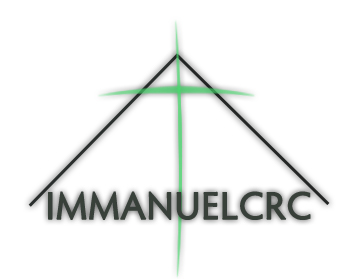 Freedom in Christ – Step TwoIt is for freedom that Christ has set us free. Stand firm, then, and do not let yourselves be burdened again by a yoke of slavery.Galatians 5:1Prayer for Salvation or RecommitmentDear Heavenly Father, Thank you for sending Jesus to die on the cross for my sins.  I acknowledge that I have sinned and that I cannot save myself.  I come to you asking for the forgiveness of my sins. I confess with my mouth and believe with my heart that Jesus is Your Son.  I believe that Jesus rose from the dead.  I ask You right now to come into my life and be my Lord and Savior. I pray that You will lead me into a knowledge of the truth so that I can experience my freedom in Christ and be transformed by the renewing of my mind.  In Jesus’ Name, Amen. Nothing can separate you from the love of God that is Christ Jesus. Romans 8:39STEP 2: TRUTH OVERCOMES DECEPTION What is God’s will for you in the ninth commandment?...I should avoid lying and deceit of every kind; these are devices the devil himself uses, and they would call down on me God’s intense anger.  I should love the truth, speak it candidly, and openly acknowledge it.  And I should do what I can to guard my neighbor’s good name.  (Heidelberg Catechism Q/A 112)DECEPTIONBelieving that acquiring money, power, and things will bring lasting happiness.Believing that consuming food/alcohol excessively will make me happy/relieve stress.Believing that I can sin and get away with it and not have it affect my heart.Believing that I can associate with bad company and not become corrupted.Believing that I must gain the approval of certain people to be happy.Thinking I can be truly righteous and not bridle my tongue.Believing God is never satisfied with what I do and that God is impatient or angry.Believing God is condemning or unforgiving.Lord, I confess that I have been deceived by ___________________ . I thank You for your forgiveness and cleansing.  I commit myself to believing only Your truth.  In Jesus’ name I pray.  Amen.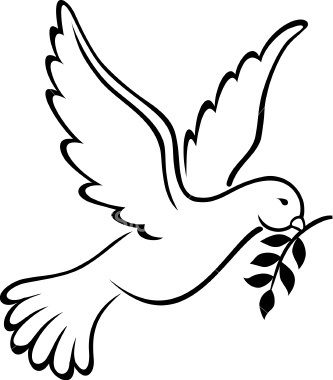 TRUTHI Timothy 6:10 - For the love of money is a root of all kinds of evil. Some people, eager for money, have wandered from the faith and pierced themselves with many griefs.Proverbs 20:1 – Wine is a mocker and beer a brawler; whoever is led astray by them is not wise.Hebrews 3:12-13 - See to it, brothers and sisters, that none of you has a sinful, unbelieving heart that turns away from the living God.  But encourage one another daily, as long as it is called  “Today,” so that none of you may be hardened by sin’s deceitfulness.1 Corinthians 15:33 - Do not be misled:“Bad company corrupts good character.” Galatians 1:10 - Am I now trying to win human approval, or God’s approval? Or am I trying to please people? If I were still trying to please people, I would not be a servant of Christ.James 1:26 - Those who consider themselves religious and yet do not keep a tight rein on their tongues deceive themselves, and their religion is worthless.Exodus 34:6 - And he passed in front of Moses, proclaiming, “The Lord, the Lord, the compassionate and gracious God, slow to anger, abounding in love and faithfulness.